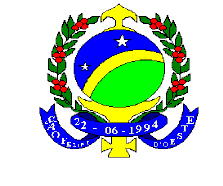 ESTADO DE RONDONIAPODER LEGISLATIVOPREFEITURA MUNICIPAL DE SÃO FELIPE D’OESTELEI Nº 262/2006“Dispõe sobre abertura de  credito adicional suplementar por excesso de arrecadação   no orçamento vigente e dá outras providências”.		O Prefeito Municipal de São Felipe Do Oeste Rondônia, Estado de Rondônia, VOLMIR MATT, no uso das suas atribuições legais que lhe são conferidas pela Lei Orgânica Municipal,  e Art. 43 §1º e 3º ,  II  da LEI 4.320/64, faz saber, que a Câmara Municipal de São Felipe  do Oeste, aprovou e ela sancionou a seguinte:L E I	 Artigo 1.° - Fica   aberto   crédito adicional suplementar, no valor R$ 239.075,93(duzentos e trinta e nove mil e setenta e cinco reais e noventa e três centavos) provenientes de excesso de arrecadação   no orçamento vigente para atender Fundos de : Saúde,  e  Ação  Social  e as Secretaria de  Obras e Serviços Públicos,  Gabinete , Semaf, e Educação e cultura.Órgão – 02-  Gabinete do Prefeito02.001.04.122.0004.2.003 - Manutenção do Gabinete do Prefeito 31.90.11- Vencimentos  e Vantagens Fixas......... $ 21.000,0031.90.13- Obrigações Patronais.............................$   4.000,00Órgão – 03-  Secretaria Municipal  de Administração e  Fazenda03.001.04.122.0007.2.005 - Manutenção da Secretaria de Adm. E Fazenda31.90.11- Vencimentos  e Vantagens Fixas......... $ 30.000,0031.90.13- Obrigações Patronais.............................$   7.000,00Órgão – 04-  Secretaria Municipal  de Educação e Cultura  04.001.12.361.0013.2.010 - Manutenção da Secretaria  de Educação04.006.12.361.0018.2.014 - Manutenção do FUNDEF 40%31.90.11- Vencimentos  e Vantagens Fixas......... $ 32.875,93Órgão – 05-  Fundo Municipal de Saúde05.001.10.122.0031.2.024 - Manutenção da Secretaria  de Saúde31.90.11- Vencimentos  e Vantagens Fixas......... $ 5.000,0031.90.13- Obrigações Patronais.............................$  4.000,0005.005.10.301.0035.2.027 - Manutenção do PAB VARIAVEL31.90.11- Vencimentos  e Vantagens Fixas......... $ 42.000,0031.90.13- Obrigações Patronais.............................$  8.000,0005.007.10.301.0037.2.029 - Manutenção da Saúde da Família PSF31.90.11- Vencimentos  e Vantagens Fixas......... $ 26.000,0031.90.13- Obrigações Patronais.............................$  7.200,0005.009.10.301.0039.2.031 - Manutenção da PACS31.90.11- Vencimentos  e Vantagens Fixas......... $ 12.500,0031.90.13- Obrigações Patronais.............................$   3.500,00Órgão – 06 Secretarias Municipal de Obras e Serviços Públicos06.001.04.122.0046.2.038- Manutenção da Secretaria Municipal de Obras.31.90.11- Vencimentos  e Vantagens Fixas......... $ 27.000,0031.90.13- Obrigações Patronais.............................$  5.000,00Órgão – 07 Fundo Municipal de Ação Social07.002.08.243.0055.2.046- Manutenção do Conselho Tutelar31.90.11- Vencimentos  e Vantagens Fixas......... $ 4.000,00	Artigo 2° - Esta Lei entrará em vigor na data da sua publicação.	Artigo 3° - Revogam-se as disposições em contrário.Gabinete do Prefeito Municipal de São Felipe D’Oeste, aos quatorze dias do mês de novembro do ano de dois mil e seis.VOLMIR MATTPrefeito Municipal